NASSAU COUNTY LEGISLATURE14th TERM MEETING AGENDAPUBLIC SAFETY COMMITTEEMAY 8, 2023 1:00 PMDenise Ford - Chairwoman- Vice Chairman Mazi Melesa PilipJohn FerrettiDelia Deriggi-Whitton - RankingSiela BynoeDebra MuléMichael C. Pulitzer, Clerk of the Legislature Scan the QR code to submit written public comment, 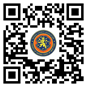 which will be incorporated into the record of this meeting.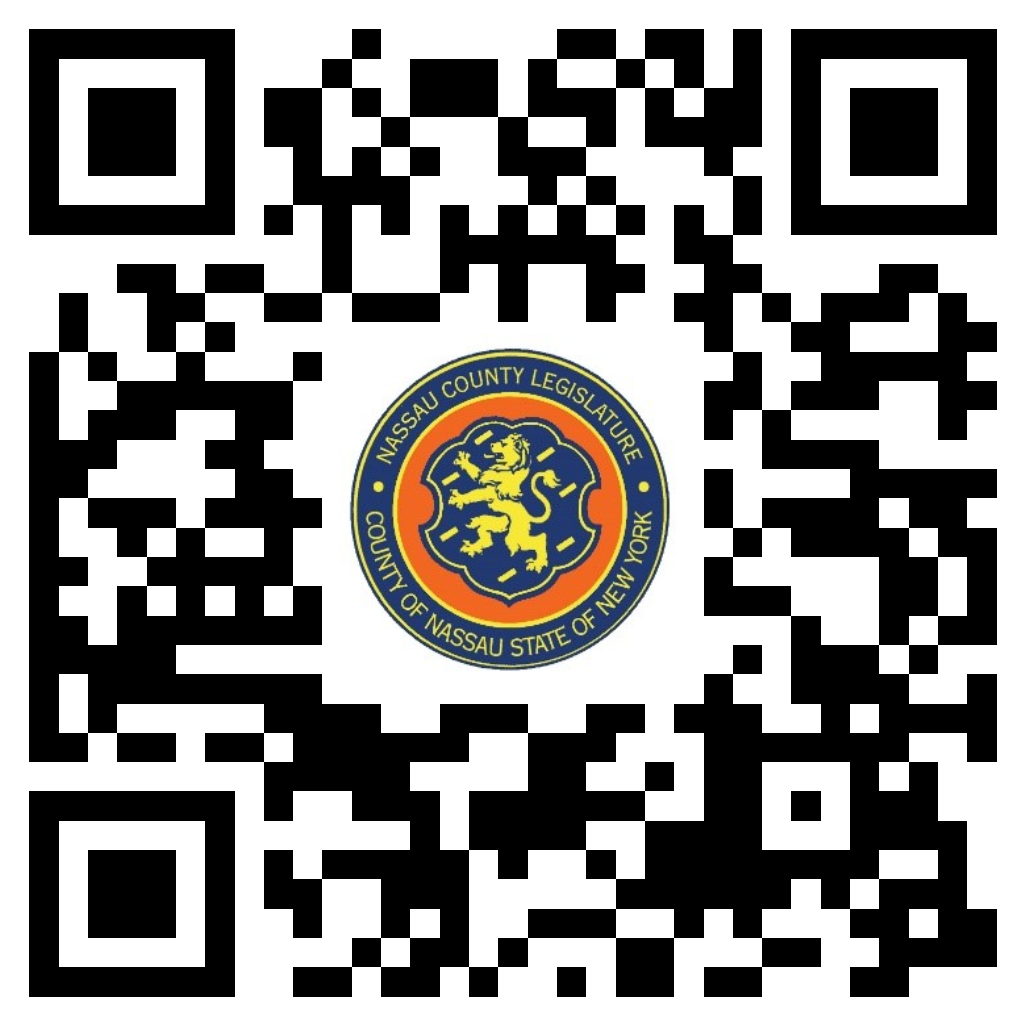    Clerk Item No.   Clerk Item No. Proposed By  Assigned ToSummarySummary159-23OMBPS, F, RORDINANCE NO. – 2023AN ORDINANCE SUPPLEMENTAL TO THE ANNUAL APPROPRIATION ORDINANCE IN CONNECTION WITH THE NASSAU COUNTY OFFICE OF CRIME VICTIM ADVOCATE. 159-23(BU)162-23OMBPS, F, RORDINANCE NO. – 2023AN ORDINANCE SUPPLEMENTAL TO THE ANNUAL APPROPRIATION ORDINANCE IN CONNECTION WITH THE OFFICE OF THE DISTRICT ATTORNEY. 162-23(OMB)163-23OMBPS, F, RORDINANCE NO. – 2023AN ORDINANCE SUPPLEMENTAL TO THE ANNUAL APPROPRIATION ORDINANCE IN CONNECTION WITH THE TRAFFIC SAFETY BOARD. 163-23(OMB)